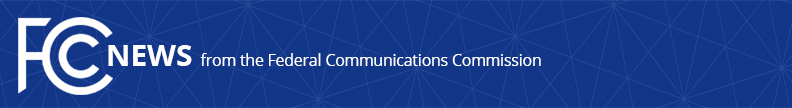 Media Contact: Brooke Ericson, (202) 418-2300Brooke.Ericson@fcc.govFor immediate releaseSTATEMENT OF Commissioner MICHAEL O’Rielly on The CBRS NOTICE OF PROPOSED RULEMAKINGWASHINGTON, October 3, 2017. -- “I thank Chairman Pai for the opportunity to take the lead on revising our CBRS rules to make the Priority Access Licenses (PALs) fully functional.  My goal has always been to quickly and thoughtfully determine how to ensure innovation and investment in the band and, correspondingly, alter the CBRS structure so that all interested parties can be accommodated, including those interested in PALs.  The NPRM to be considered at the Commission’s October meeting represents a careful review of the record developed in response to the petitions filed and the inherent need to modify previous short-sighted rules to reflect the development of 5G technologies and the international spectrum environment.  I look forward to concluding the proceeding expeditiously.”- ###
Office of Commissioner Mike O’Rielly: (202) 418-2300Twitter: @mikeofccwww.fcc.gov/leadership/michael-oriellyThis is an unofficial announcement of Commission action.  Release of the full text of a Commission order constitutes official action.  See MCI v. FCC, 515 F.2d 385 (D.C. Cir. 1974).